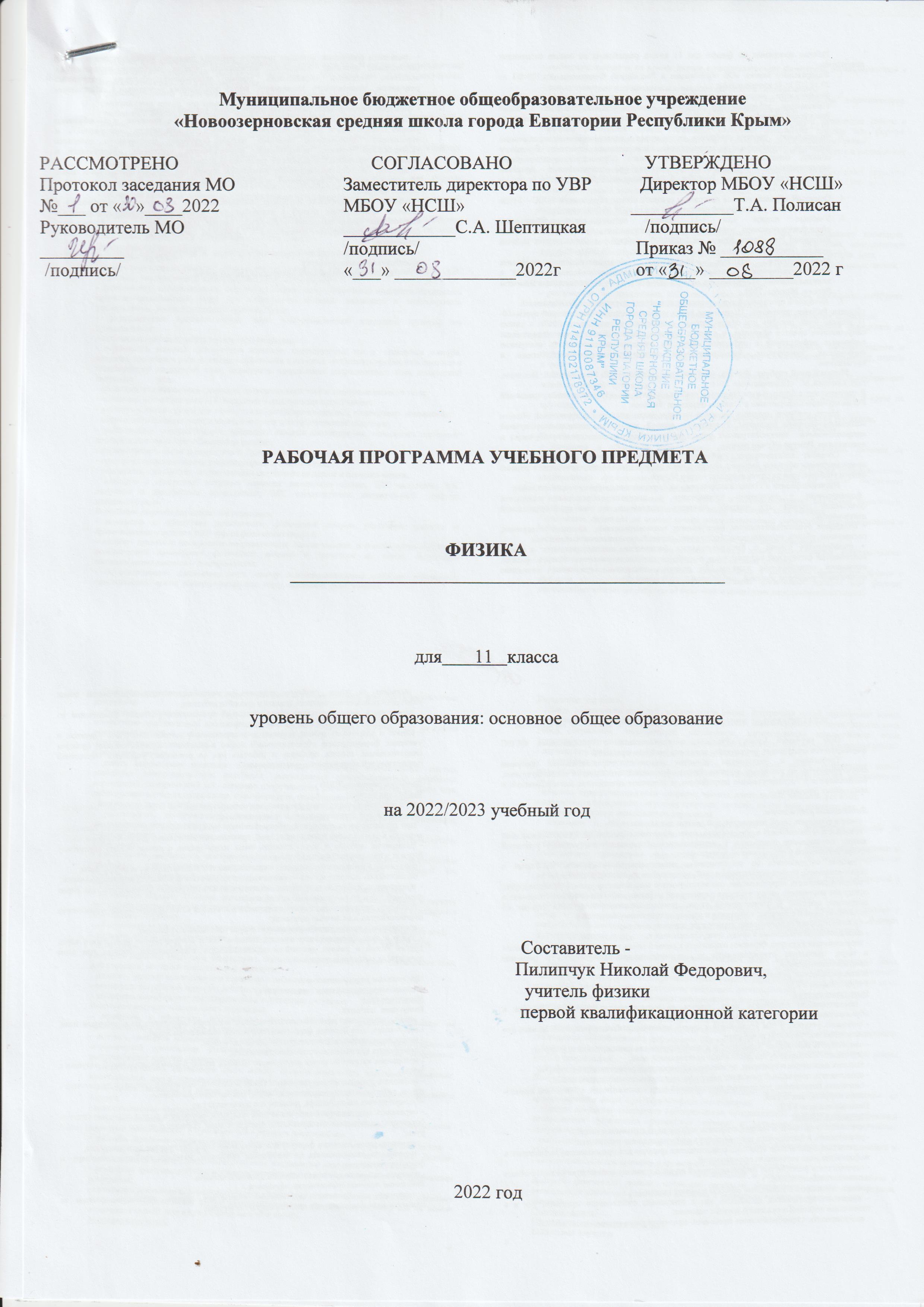       Рабочая программа по физике для 11 класса разработана на основе следующих документов:Федерального закона «Об образовании в Российской Федерации» № 273-ФЗ от 29.12.2012г. (с изменениями);Федерального государственного образовательного стандарта среднего общего образования, утвержденного приказом Министерства образования и науки Российской Федерации от 17.05.2012  № 413 (с изменениями, в редакции приказа от 29.12.2014 г. № 1645) (для 10-11 классов);Федерального  перечня учебников, допущенных к использованию при реализации имеющих государственную аккредитацию образовательных программ начального общего, основного общего, среднего общего образования организациями, осуществляющими образовательную деятельность, утверждённого приказом Министерства просвещения Российской Федерации от 20.05.2020 № 54 (с изм. и дополн. от 23.12.2020 г.);Основной  образовательной программы среднего общего образования ФГОС – 2 года (2021-2026 г.г.), утвержденной приказом по школе от 27.08.2021 года № 349;Учебных планов для 1-11 классов муниципального бюджетного общеобразовательного учреждения  «Новоозерновская средняя школа города Евпатории Республики Крым» на 2022-2023 учебный год (5-ти дневная рабочая неделя), (приказ «Об утверждении учебного плана»  от   .08.2022г. № ____).Методического пособия «Реализация образовательных программ естественнонаучной и технологической направленностей по биологии с использованием оборудования центра «Точка роста», Национальные проекты России, Москва, 2021. Авторской программой курса составлена на основе программы А.В. Шаталиной  «Физика. Рабочие программы. Предметная линия учебников серии «Классический курс». 10-11 классы: учеб. пособие для общеобразоват. организаций, Просвещение, 2017г. а также современных средств обучения, в рамках проекта центра«Точка роста», содержащих цифровые лаборатории с наборами датчиков, позволяющие проводить измерения физических, химических, физиологических параметров окружающей среды и организмов        Используемый учебник: Физика: учебник для 11 класса / Г.Я. Мякишев, Б.Б. Буховцев, Н.Н. Сотский, М.: «Просвещение», 2016 г.В соответствии с федеральным базисным учебным планом для образовательных учреждений РФ на изучение информатики в 11классе отводится  68 часов.Место учебного предмета физика в учебном плане относится к предметной области естественно-научные предметы. Реализация данной программы естественно-научной направленности  предусматривает использование оборудования, средств обучения и воспитания  Центра «Точка роста».Согласно действующему учебному плану рабочая программа для 11 класса предусматривает обучение физики в объёме 2 час в неделю при 34 учебных неделях в течение одного учебного года на базовом уровне – всего 68 часа.Изучение физики в 11классе направлено на достижение следующих целей и задач:формирование  у  обучающихся  уверенности  в  ценности  образования, значимости  физических  знаний  для  каждого  человека  независимо  от  его профессиональной деятельности; •  овладение  основополагающими  физическими  закономерностями,  законами  и теориями;  расширение  объёма  используемых  физических  понятий, терминологии и символики; •  приобретение  знаний  о  фундаментальных  физических  законах,  лежащих  в основе современной физической картины мира, о наиболее важных открытиях в  области  физики,  оказавших  определяющее  влияние  на  развитие  техники  и технологии;  понимание  физической  сущности  явлений,  наблюдаемых  во Вселенной; •  овладение основными методами научного познания природы, используемыми в физике  (наблюдение,  описание,  измерение,  выдвижение  гипотез,  проведение эксперимента);  овладение  умениями  обрабатывать  данные  эксперимента, объяснять  полученные  результаты,  устанавливать  зависимости  между физическими величинами в наблюдаемом явлении, делать выводы; •  отработка умения решать физические задачи разных уровней сложности; •  приобретение:  опыта  разнообразной  деятельности,  опыта  познания  и самопознания; умений ставить задачи, решать проблемы, принимать решения, искать,  анализировать  и  обрабатывать  информацию;  ключевых  навыков (ключевых  компетенций),  имеющих  универсальное  значение:  коммуникации, сотрудничества,  измерений,  эффективного  и  безопасного  использования различных технических устройств; •  освоение  способов  использования  физических  знаний  для  решения практических  задач,  объяснения  явлений  окружающей  действительности, обеспечения безопасности жизни и охраны природы; •  развитие  познавательных  интересов,  интеллектуальных  и  творческих способностей  в  процессе  приобретения  знаний  с  использованием  различных источников информации и современных информационных технологий; умений формулировать  и  обосновывать  собственную  позицию  по  отношению  к физической информации, получаемой из разных источников; •  воспитание  уважительного  отношения  к  учёным  и  их  открытиям,  чувства гордости за российскую физическую науку  формирование  у  выпскника  уверенности  в  ценности  образования, значимости  физических  знаний  для  каждого  человека  независимо  от  его профессиональной деятельности; •  овладение  основополагающими  физическими  закономерностями,  законами  и теориями;  расширение  объёма  используемых  физических  понятий, терминологии и символики; •  приобретение  знаний  о  фундаментальных  физических  законах,  лежащих  в основе современной физической картины мира, о наиболее важных открытиях в  области  физики,  оказавших  определяющее  влияние  на  развитие  техники  и технологии;  понимание  физической  сущности  явлений,  наблюдаемых  во Вселенной; •  овладение основными методами научного познания природы, используемыми в физике  (наблюдение,  описание,  измерение,  выдвижение  гипотез,  проведение эксперимента);  овладение  умениями  обрабатывать  данные  эксперимента, объяснять  полученные  результаты,  устанавливать  зависимости  между физическими величинами в наблюдаемом явлении, делать выводы•  отработка умения решать физические задачи разных уровней сложности; •  приобретение:  опыта  разнообразной  деятельности,  опыта  познания  и самопознания; умений ставить задачи, решать проблемы, принимать решения, искать,  анализировать  и  обрабатывать  информацию;  ключевых  навыков (ключевых  компетенций),  имеющих  универсальное  значение:  коммуникации, сотрудничества,  измерений,  эффективного  и  безопасного  использования различных технических устройств; •  освоение  способов  использования  физических  знаний  для  решения практических  задач,  объяснения  явлений  окружающей  действительности, обеспечения безопасности жизни и охраны природы; •  развитие  познавательных  интересов,  интеллектуальных  и  творческих способностей  в  процессе  приобретения  знаний  с  использованием  различных источников информации и современных информационных технологий; умений формулировать  и  обосновывать  собственную  позицию  по  отношению  к физической информации, получаемой из разных источников; •  воспитание  уважительного  отношения  к  учёным  и  их  открытиям,  чувства гордости за российскую физическую наукувовлечение учащихся в проектную деятельность.ПЛАНИРУЕМЫЕ  РЕЗУЛЬТАТЫ  ОСВОЕНИЯ  УЧЕБНОГО  ПРЕДМЕТАПри изучении курса «Физика» в соответствии с требованиями ФГОС формируются следующие  результаты освоения учебного предмета.Требования к результатам обучения основных образовательных программ структурируются по ключевым задачам общего образования, отражающим индивидуальные, общественные и государственные потребности, и включают личностные, метапредметные и предметные результаты.Личностные результаты:- умение управлять своей познавательной деятельностью;- готовность и способность к образованию, в том числе самообразованию, на протяжении всей жизни; сознательное отношение к непрерывному образованию как условию успешной профессиональной и общественной деятельности;- умение сотрудничать со сверстниками, детьми младшего возраста, взрослыми в образовательной, учебно-исследовательской, проектной  и других видах деятельности;- сформированность мировоззрения, соответствующего современному уровню развития науки; осознание значимости науки, владения достоверной информацией о передовых достижениях и открытиях мировой и отечественной науки; заинтересованность в научных знаниях об устройстве мира и общества; готовность к научно-техническому творчеству - чувство гордости за российскую физическую науку, гуманизм;- положительное отношение к труду, целеустремленность;- экологическая культура, бережное отношение к родной земле, природным богатствам России и мира, понимание ответственности за состояние природных ресурсов и разумное природоиспользование.Метапредметные  результаты:Регулятивные УУД:Выпускник сможет:- самостоятельно определять цели, ставить и формулировать собственные задачи в образовательной деятельности и жизненных ситуациях;- оценивать ресурсы, в том числе время и другие нематериальные ресурсы, необходимые для достижения поставленной ранее цели;- сопоставлять имеющиеся возможности и необходимые для достижения цели ресурсы;- определять несколько путей достижения поставленной цели;- задавать параметры и критерии, по которым можно определить, что цель достигнута;- сопоставлять полученный результат деятельности с поставленной заранее целью;- оценивать последствия достижения поставленной цели в деятельности, собственной жизни и жизни окружающих людей.Познавательные УУД:Выпускник  сможет:- критически оценивать и интерпретировать информацию с разных позиций;- распознавать и фиксировать противоречия в информационных источниках;- использовать различные модельно-схематические средства для представления выявленных в информационных источниках противоречий;- осуществлять развернутый информационный поиск и ставить не его основе новые (учебные и познавательные) задачи;- искать и находить обобщенные способы решения задачи;- приводить критические аргументы, как в отношении собственного суждения, так и в отношении действий и суждений другого человека;- анализировать и преобразовывать проблемно-противоречивые ситуации;- выходить за рамки учебного предмета и осуществлять целенаправленный поиск возможности широкого переноса средств и способов действия;- выстраивать индивидуальную образовательную траекторию, учитывая ограничения со стороны других участников и ресурсные отношения;- менять и удерживать разные позиции в познавательной деятельности (быть учеником и учителем; формулировать образовательный запрос и выполнять консультативные функции самостоятельно; ставить проблему и работать над ее решением; управлять совместной познавательной деятельностью и подчиняться).Коммуникативные УУД:Выпускник сможет:- осуществлять деловую коммуникацию, как со сверстниками, так и со взрослыми (как внутри образовательной организации, так и за ее пределами);- при осуществлении групповой работы быть как руководителем, так и членом проектной команды в разных ролях (генератором идей, критиком, исполнителем, презентующим и т.д.);- развернуто, логично и точно излагать свою точку зрения с использование адекватных (устных и письменных) языковых средств;- распознавать конфликтные ситуации и предотвращать конфликты до их активной фазы;- согласовывать позиции членов команды в процессе работы над общим продуктом/решением;- представлять публично результаты индивидуальной и групповой деятельности, как перед знакомой, так и перед незнакомой аудиторией;- подбирать партнеров для деловой коммуникации, исходя из соображений результативности взаимодействия, а не личных симпатий;- воспринимать критические замечания как ресурс собственного развития;- точно и емко формулировать как критические, так и одобрительные замечания в адрес других людей в рамках деловой и образовательной коммуникации, избегая при этом личностных оценочных суждений.Предметные результаты:Основы электродинамики (продолжение)Магнитное полеВыпускник  научится- давать определения понятий: магнитное поле, индукция магнитного поля, вихревое поле, Сила Ампера, сила Лоренца, ферромагнетик, домен, температура Кюри;- давать определение единица индукции магнитного поля;- перечислять основные свойства магнитного поля;- изображать магнитные линии постоянного магнита, прямого проводника с током, катушки с током;- наблюдать взаимодействие катушки с током и магнита, магнитной стрелки и проводника с током, действия магнитного поля на движущуюся заряженную частицу;- формулировать закон Ампера, границы его применимости;- определять направление линий магнитной индукции магнитного поля с помощью правила буравчика, направление векторов силы Ампера и силы Лоренца с помощью правила левой руки;- применять закон Ампера и формулу для вычисления силы Лоренца при решении задач;- перечислять типы веществ по магнитным свойствам, называть свойства диа-, пара- и ферромагнетиков;- измерять силу взаимодействия катушки с током и магнита.Выпускник  получит возможность научиться- понимать и объяснять целостность физической теории, различать границы ее применимости и место в ряду других физических теорий;- владеть приемами построения теоретических доказательств, а также прогнозирования особенностей протекания физических явлений и процессов на основе полученных теоретических выводов и доказательств;- характеризовать системную связь между основополагающими научными понятиями: пространство, время, материя (вещество, поле), движение, сила, энергия;- выдвигать гипотезы на основе знания основополагающих физических закономерностей и законов;- самостоятельно планировать и проводить физические эксперименты;- характеризовать глобальные проблемы, стоящие перед человечеством: энергетические, сырьевые, экологические, – и роль физики в решении этих проблем;- решать практико-ориентированные качественные и расчетные физические задачи с выбором физической модели, используя несколько физических законов или формул, связывающих известные физические величины, в контексте межпредметных связей;- объяснять принципы работы и характеристики изученных машин, приборов и технических устройств;- объяснять условия применения физических моделей при решении физических задач, находить адекватную предложенной задаче физическую модель, разрешать проблему как на основе имеющихся знаний, так и при помощи методов оценки.Электромагнитная индукцияВыпускник научится- давать определения понятий: явление электромагнитной индукции, магнитный поток, ЭДС индукции , индуктивность, самоиндукция, ЭДС самоиндукции;- распознавать, воспроизводить, наблюдать явление электромагнитной индукции, показывать причинно-следственные связи при наблюдении явления; наблюдать и анализировать эксперименты, демонстрирующие правило Ленца;- формулировать правило Ленца, закон электромагнитной индукции, границы его применимости;- исследовать явление электромагнитной индукции;- перечислять условия, при которых возникает индукционный ток в  замкнутом контуре, катушке; определять роль железного сердечника в катушке; изображать графически внешнее и индукционное магнитные поля; определять направление индукционного тока конкретной ситуации;- объяснять возникновение вихревого электрического поля и электромагнитного поля;- описывать возникновение ЭДС индукции в движущихся проводниках; - работать в паре и группе при выполнении практических заданий, планировать эксперимент;- перечислять примеры использования явления электромагнитной индукции; - распознавать, воспроизводить, наблюдать явление самоиндукции, показывать причинно-следственные связи при наблюдении явления;- формулировать закон самоиндукции, границы его применимости; - проводить аналогию между самоиндукцией и инертностью; - определять зависимость индуктивности катушки от ее длины и площади витков;- находить в конкретной ситуации значения: магнитного потока, ЭДС индукции, ЭДС индукции в движущихся проводниках, ЭДС самоиндукции, индуктивность, энергию магнитного поля.Выпускник  получит возможность научиться- понимать и объяснять целостность физической теории, различать границы ее применимости и место в ряду других физических теорий;- владеть приемами построения теоретических доказательств, а также прогнозирования особенностей протекания физических явлений и процессов на основе полученных теоретических выводов и доказательств;- характеризовать системную связь между основополагающими научными понятиями: пространство, время, материя (вещество, поле), движение, сила, энергия;- выдвигать гипотезы на основе знания основополагающих физических закономерностей и законов;- самостоятельно планировать и проводить физические эксперименты;- характеризовать глобальные проблемы, стоящие перед человечеством: энергетические, сырьевые, экологические, – и роль физики в решении этих проблем;- решать практико-ориентированные качественные и расчетные физические задачи с выбором физической модели, используя несколько физических законов или формул, связывающих известные физические величины, в контексте межпредметных связей;- объяснять принципы работы и характеристики изученных машин, приборов и технических устройств;- объяснять условия применения физических моделей при решении физических задач, находить адекватную предложенной задаче физическую модель, разрешать проблему как на основе имеющихся знаний, так и при помощи методов оценки.Колебания и волныМеханические колебанияВыпускник  научится- давать определения: колебания, колебательная система, механические колебания, гармонические колебания, свободные колебания, затухающие колебания, вынужденные колебания, резонанс, смещение, амплитуда, период, частота, собственная частота, фаза;- перечислять условия возникновения колебаний, приводить примеры колебательных систем;- описывать модели: пружинный маятник, математический маятник;- перечислять виды колебательного движения, их свойства;- распознавать, воспроизводить, наблюдать гармонические колебания, свободные, колебания, затухающие колебания, вынужденные колебания, резонанс;- перечислять способы получения свободных и вынужденных механических колебаний;- составлять уравнение механических колебаний, записывать его решение, определять по уравнению колебательного движения параметры колебания;- представлять зависимость смещения от времени при колебаниях математического и пружинного маятника графически, определять по графику характеристики: амплитуду, период и частоту;- находить в конкретных ситуациях значения периода математического и пружинного маятника, энергии маятника;- объяснять превращения энергии при колебаниях математического маятника и груза на пружине;- исследовать зависимость периода колебаний математического маятника от его длины;- исследовать зависимость периода колебаний груза на пружине от его массы.Выпускник  получит возможность научиться- понимать и объяснять целостность физической теории, различать границы ее применимости и место в ряду других физических теорий;- владеть приемами построения теоретических доказательств, а также прогнозирования особенностей протекания физических явлений и процессов на основе полученных теоретических выводов и доказательств;- характеризовать системную связь между основополагающими научными понятиями: пространство, время, материя (вещество, поле), движение, сила, энергия;- выдвигать гипотезы на основе знания основополагающих физических закономерностей и законов;- самостоятельно планировать и проводить физические эксперименты;- характеризовать глобальные проблемы, стоящие перед человечеством: энергетические, сырьевые, экологические, – и роль физики в решении этих проблем;- решать практико-ориентированные качественные и расчетные физические задачи с выбором физической модели, используя несколько физических законов или формул, связывающих известные физические величины, в контексте межпредметных связей;- объяснять принципы работы и характеристики изученных машин, приборов и технических устройств;- объяснять условия применения физических моделей при решении физических задач, находить адекватную предложенной задаче физическую модель, разрешать проблему как на основе имеющихся знаний, так и при помощи методов оценки.Электромагнитные колебанияВыпускник  научится- давать определения понятиям: электромагнитные колебания, колебательный контур, свободные электромагнитные колебания, вынужденные электромагнитные колебания, переменный электрический ток, активное сопротивление, действующее значение силы тока, действующее значение напряжения, трансформатор, коэффициент трансформации;- изображать схему колебательного контура и описывать схему его работы;- распознавать, воспроизводить, наблюдать свободные электромагнитные колебания, вынужденные электромагнитные колебания, резонанс в цепи переменного тока;- анализировать превращения энергии в колебательном контуре при электромагнитных колебаниях;- представлять зависимость электрического заряда, силы тока и напряжения от времени при свободных электромагнитных колебаниях; определять по графику колебаний его характеристики: амплитуду, период и частоту; - проводить аналогию между механическими и электромагнитными колебаниями;- записывать формулу Томсона; вычислять с помощью формулы Томсона период и частоту свободных электромагнитных колебаний; определять период, частоту, амплитуду колебаний в конкретных ситуациях;- объяснять принцип получения переменного тока, устройство генератора переменного тока;- называть особенности переменного электрического тока на участке цепи с резистором;- записывать закон Ома для цепи переменного тока; находить значения силы тока, напряжения, активного сопротивления цепи переменного тока, действующих значений силы тока и напряжения;- называть условия возникновения резонанса в цепи переменного тока;- описывать устройство, принцип действия  и применение трансформатора;- вычислять коэффициент трансформации в конкретных ситуацияхВыпускник получит возможность научиться- понимать и объяснять целостность физической теории, различать границы ее применимости и место в ряду других физических теорий;- владеть приемами построения теоретических доказательств, а также прогнозирования особенностей протекания физических явлений и процессов на основе полученных теоретических выводов и доказательств;- характеризовать системную связь между основополагающими научными понятиями: пространство, время, материя (вещество, поле), движение, сила, энергия;- выдвигать гипотезы на основе знания основополагающих физических закономерностей и законов;- самостоятельно планировать и проводить физические эксперименты;- характеризовать глобальные проблемы, стоящие перед человечеством: энергетические, сырьевые, экологические, – и роль физики в решении этих проблем;- решать практико-ориентированные качественные и расчетные физические задачи с выбором физической модели, используя несколько физических законов или формул, связывающих известные физические величины, в контексте межпредметных связей;- объяснять принципы работы и характеристики изученных машин, приборов и технических устройств;- объяснять условия применения физических моделей при решении физических задач, находить адекватную предложенной задаче физическую модель, разрешать проблему как на основе имеющихся знаний, так и при помощи методов оценки.Механические волныВыпускник  научится- давать определения понятий: механическая волна, поперечная волна, продольная волна, скорость волны, длина волны, фаза волны, звуковая волна, громкость звука, высота тона, тембр, отражение, преломление, поглощение, интерференция механических волн, когерентные источники, стоячая волна, акустический резонанс, плоскополяризованная волна;- перечислять свойства и характеристики механических волн;- распознавать, воспроизводить, наблюдать механические волны, поперечные волны, продольные волны, отражение преломление, поглощение , интерференцию механических волн;- называть характеристики волн: скорость, частота, длина волны, разность фаз волн;- определять в конкретных ситуациях скорости, частоты, длины волн, разности фаз.Выпускник  получит возможность научиться- понимать и объяснять целостность физической теории, различать границы ее применимости и место в ряду других физических теорий;- владеть приемами построения теоретических доказательств, а также прогнозирования особенностей протекания физических явлений и процессов на основе полученных теоретических выводов и доказательств;- выдвигать гипотезы на основе знания основополагающих физических закономерностей и законов;- самостоятельно планировать и проводить физические эксперименты;- решать практико-ориентированные качественные и расчетные физические задачи с выбором физической модели, используя несколько физических законов или формул, связывающих известные физические величины, в контексте межпредметных связей.Электромагнитные волныВыпускник  научится- давать определения понятий: электромагнитное поле, вихревое электрическое поле, электромагнитные волны, скорость волны, длина волны, фаза волны, отражение, преломление, поглощение, интерференция, дифракция, поперечность, поляризация электромагнитных волн, радиосвязь, радиолокация, амплитудная модуляция, детектирование;- объяснять взаимосвязь переменных электрического и магнитного полей;- рисовать схему распространения электромагнитной волны;- перечислять свойства и характеристики электромагнитных волн;- распознавать, наблюдать электромагнитные волны, излучение, прием, отражение, поглощение, интерференцию, дифракцию.  Поляризацию электромагнитных волн;- находить в конкретных ситуациях значения характеристик волн: скорости, частоты, длины волны, разности фаз;- объяснять принцип радиосвязи и телевидения.Выпускник  получит возможность научиться- понимать и объяснять целостность физической теории, различать границы ее применимости и место в ряду других физических теорий;- владеть приемами построения теоретических доказательств, а также прогнозирования особенностей протекания физических явлений и процессов на основе полученных теоретических выводов и доказательств;- выдвигать гипотезы на основе знания основополагающих физических закономерностей и законов;- самостоятельно планировать и проводить физические эксперименты;- решать практико-ориентированные качественные и расчетные физические задачи с выбором физической модели, используя несколько физических законов или формул, связывающих известные физические величины, в контексте межпредметных связей.ОптикаСветовые волны.Геометрическая и волновая оптикаВыпускник  научится- давать определения понятий: свет, корпускулярно-волновой дуализм света, геометрическая оптика, световой луч, скорость света, отражение света, преломление света, полное отражение света, угол падения, угол отражения, угол преломления, относительный показатель преломления, абсолютный показатель преломления, линза, фокусное расстояние линзы, оптическая сила линзы, дисперсия света, интерференция света, дифракционная решетка, поляризация света, естественный свет, плоскополяризованный свет;- описывать методы измерения скорости света;- перечислять свойства световых волн;- распознавать, воспроизводить, наблюдать распространение световых волн, отражение, преломление, поглощение, дисперсию, интерференцию световых волн; - формулировать принцип Гюйгенса, законы отражения и преломления света, границы их применимости;- строить ход лучей в плоскопараллельной пластине, треугольной призме, тонкой линзе;- строить изображение предмета в плоском зеркале, в тонкой линзе;- перечислять виды линз, их основные характеристик – оптический центр, главная оптическая ось, фокус, оптическая сила;- находить в конкретной ситуации значения угла падения, угла отражения, угла преломления, относительного показателя преломления, абсолютного показателя преломления, скорости света в среде, фокусного расстояния, оптической силы линзы, увеличения линзы, периода дифракционной решетки, положения интерференционных и дифракционных максимумов и минимумов;- записывать формулу тонкой линзы, находить в конкретных ситуациях с ее помощью неизвестные величины;- объяснять принцип коррекции зрения с помощью очков;- экспериментально определять показатель преломления среды, фокусное расстояние собирающей линзы, длину световой волны с помощью дифракционной решетки;- выделять основные положения корпускулярной и волновой теорий светаВыпускник  получит возможность научиться- понимать и объяснять целостность физической теории, различать границы ее применимости и место в ряду других физических теорий;- владеть приемами построения теоретических доказательств, а также прогнозирования особенностей протекания физических явлений и процессов на основе полученных теоретических выводов и доказательств;- характеризовать системную связь между основополагающими научными понятиями: пространство, время, материя (вещество, поле), движение, сила, энергия;- выдвигать гипотезы на основе знания основополагающих физических закономерностей и законов;- самостоятельно планировать и проводить физические эксперименты;- характеризовать глобальные проблемы, стоящие перед человечеством: энергетические, сырьевые, экологические, – и роль физики в решении этих проблем;- решать практико-ориентированные качественные и расчетные физические задачи с выбором физической модели, используя несколько физических законов или формул, связывающих известные физические величины, в контексте межпредметных связей;- объяснять принципы работы и характеристики изученных машин, приборов и технических устройств;- объяснять условия применения физических моделей при решении физических задач, находить адекватную предложенной задаче физическую модель, разрешать проблему как на основе имеющихся знаний, так и при помощи методов оценки.Излучения и спектрыВыпускник  научится- давать определение понятий, тепловое излучение, электролюминесценция, катодолюминесценция, хемиолюминесценция, фотолюминесценция, сплошной спектр, линейчатый спектр, полосатый спектр, спектр поглощения, спектральный анализ;- перечислять виды спектров;- распознавать, наблюдать сплошной спектр, линейчатый спектр, полосатый спектр, спектр излучения и спектр поглощения;- перечислять виды электромагнитных излучений, их источники, свойства, применение;- сравнивать свойства электромагнитных волн разной частоты.Выпускник  получит возможность научиться- понимать и объяснять целостность физической теории, различать границы ее применимости и место в ряду других физических теорий;- владеть приемами построения теоретических доказательств, а также прогнозирования особенностей протекания физических явлений и процессов на основе полученных теоретических выводов и доказательств;- выдвигать гипотезы на основе знания основополагающих физических закономерностей и законов;- самостоятельно планировать и проводить физические эксперименты;- решать практико-ориентированные качественные и расчетные физические задачи с выбором физической модели, используя несколько физических законов или формул, связывающих известные физические величины, в контексте межпредметных связей.Основа специальной теории относительностиВыпускник  научится- давать определения понятий: событие, постулат, инерциальная система отчета, время, длина тела, масса покоя, инвариант, энергия покоя;- объяснять противоречия между классической механикой и электродинамикой Максвелла и причины появления СТО;- формулировать постулаты СТО;- формулировать выводы из постулатов СТОВыпускник  получит возможность научиться- понимать и объяснять целостность физической теории, различать границы ее применимости и место в ряду других физических теорий;- владеть приемами построения теоретических доказательств, а также прогнозирования особенностей протекания физических явлений и процессов на основе полученных теоретических выводов и доказательств;- выдвигать гипотезы на основе знания основополагающих физических закономерностей и законовКвантовая физикаСветовые квантыВыпускник  научится- давать определения понятий: фотоэффект, квант, ток насыщения, задерживающее напряжение, работа выхода, красная граница фотоэффекта;- распознавать, наблюдать явление фотоэффекта;- описывать опыты Столетова;- формулировать гипотезу Планка о квантах, законы фотоэффекта;- анализировать законы фотоэффекта;- записывать и составлять в конкретных ситуациях уравнение Эйнштейна для фотоэффекта и находить с его помощью неизвестные величины;- приводить примеры использования фотоэффекта;- объяснять суть корпускулярно волнового дуализма;- описывать опыты Лебедева по измерению давления света и подтверждающих сложное строение атома;- анализировать работу ученных по созданию модели строения атома, получению вынужденного излучения, применении лазеров в науке, медицине, промышленности, бытуВыпускник получит возможность научиться- понимать и объяснять целостность физической теории, различать границы ее применимости и место в ряду других физических теорий;- владеть приемами построения теоретических доказательств, а также прогнозирования особенностей протекания физических явлений и процессов на основе полученных теоретических выводов и доказательств;- характеризовать системную связь между основополагающими научными понятиями: пространство, время, материя (вещество, поле), движение, сила, энергия;- выдвигать гипотезы на основе знания основополагающих физических закономерностей и законов;- самостоятельно планировать и проводить физические эксперименты;- характеризовать глобальные проблемы, стоящие перед человечеством: энергетические, сырьевые, экологические, – и роль физики в решении этих проблем;- решать практико-ориентированные качественные и расчетные физические задачи с выбором физической модели, используя несколько физических законов или формул, связывающих известные физические величины, в контексте межпредметных связей;- объяснять принципы работы и характеристики изученных машин, приборов и технических устройств;- объяснять условия применения физических моделей при решении физических задач, находить адекватную предложенной задаче физическую модель, разрешать проблему как на основе имеющихся знаний, так и при помощи методов оценки.Атомная физикаВыпускник научится- давать определения понятий: атомное ядро, энергетический уровень, энергия ионизации, спонтанное и вынужденное излучение света;- описывать опыты Резерфорда;- описывать и сравнивать модели атома Томсона и Резерфорда;- рассматривать, исследовать и описывать линейчатые спектры;- формулировать квантовые постулаты Бора; объяснять линейчаты спектры атома водорода на основе квантовых постулатов Бора;- рассчитывать в конкретной ситуации частоту и длину волны испускаемого фотона при переходе атома из одного стационарного состояния в другоеВыпускник получит возможность научиться- понимать и объяснять целостность физической теории, различать границы ее применимости и место в ряду других физических теорий;- владеть приемами построения теоретических доказательств, а также прогнозирования особенностей протекания физических явлений и процессов на основе полученных теоретических выводов и доказательств;- характеризовать системную связь между основополагающими научными понятиями: пространство, время, материя (вещество, поле), движение, сила, энергия;- выдвигать гипотезы на основе знания основополагающих физических закономерностей и законов;- самостоятельно планировать и проводить физические эксперименты;- характеризовать глобальные проблемы, стоящие перед человечеством: энергетические, сырьевые, экологические, – и роль физики в решении этих проблем;- решать практико-ориентированные качественные и расчетные физические задачи с выбором физической модели, используя несколько физических законов или формул, связывающих известные физические величины, в контексте межпредметных связей;- объяснять принципы работы и характеристики изученных машин, приборов и технических устройств;- объяснять условия применения физических моделей при решении физических задач, находить адекватную предложенной задаче физическую модель, разрешать проблему как на основе имеющихся знаний, так и при помощи методов оценки.Физика атомного ядраВыпускник научится- давать определения понятий: массовое число, нуклоны, ядерные силы, дефект масс, энергия связи, удельная энергия связи атомных ядер, радиоактивность, период полураспада, искусственная радиоактивность, ядерные реакции, энергетический выход ядерной реакции, коэффициент размножения нейтронов, критическая масса, реакторы-размножители, термоядерная реакция:- сравнивать свойства протона и нейтрона;- описывать протонно-нейтронную модель ядра;- определять состав ядер различных элементов с помощью таблицы Менделеева; изображать и читать схемы атомов;- вычислять дефект масс, энергию связи и удельную энергию связи конкретных атомных ядер; анализировать связь удельной энергии связи с устойчивостью ядер;- перечислять виды радиоактивного распада атомных ядер;- сравнивать свойства альфа-, бета- и гамма-излучений; записывать правила смещения при радиоактивных распадах; определять элементы, образующиеся в результате радиоактивных распадов;- записывать, объяснять закон радиоактивного распада, указывать границы его применимости; определять в конкретных ситуациях число нераспавшихся ядер, число распавшихся ядер, период полураспада;- перечислять и описывать методы наблюдения и регистрации элементарных частиц;- записывать ядерные реакции, определять продукты ядерных реакций, рассчитывать энергический выход ядерных реакций;- объяснять принципы устройства и работы ядерных реакторов;- участвовать в обсуждении преимуществ и недостатков ядерной энергетикиВыпускник  получит возможность научиться- понимать и объяснять целостность физической теории, различать границы ее применимости и место в ряду других физических теорий;- владеть приемами построения теоретических доказательств, а также прогнозирования особенностей протекания физических явлений и процессов на основе полученных теоретических выводов и доказательств;- характеризовать системную связь между основополагающими научными понятиями: пространство, время, материя (вещество, поле), движение, сила, энергия;- выдвигать гипотезы на основе знания основополагающих физических закономерностей и законов;- самостоятельно планировать и проводить физические эксперименты;- характеризовать глобальные проблемы, стоящие перед человечеством: энергетические, сырьевые, экологические, – и роль физики в решении этих проблем;- решать практико-ориентированные качественные и расчетные физические задачи с выбором физической модели, используя несколько физических законов или формул, связывающих известные физические величины, в контексте межпредметных связей;- объяснять принципы работы и характеристики изученных машин, приборов и технических устройств;- объяснять условия применения физических моделей при решении физических задач, находить адекватную предложенной задаче физическую модель, разрешать проблему как на основе имеющихся знаний, так и при помощи методов оценки.Элементарные частицыВыпускник научится- давать определения понятий: аннигиляция, лептоны, адроны, кварк, глюон;- перечислять основные свойства элементарных частиц;- выделять группы элементарных частиц;- перечислять законы сохранения, которые выполняются при превращениях частиц;- описывать процессы аннигиляции частиц и античастиц и рождения электрон-позитронных пар;- называть и сравнивать виды фундаментальных взаимодействий;- описывать роль ускорителей элементарных частиц;- называть основные виды ускорителей элементарных частицВыпускник получит возможность научиться- понимать и объяснять целостность физической теории, различать границы ее применимости и место в ряду других физических теорий;- владеть приемами построения теоретических доказательств, а также прогнозирования особенностей протекания физических явлений и процессов на основе полученных теоретических выводов и доказательств;- характеризовать системную связь между основополагающими научными понятиями: пространство, время, материя (вещество, поле), движение, сила, энергия;- выдвигать гипотезы на основе знания основополагающих физических закономерностей и законов;- самостоятельно планировать и проводить физические эксперименты;- характеризовать глобальные проблемы, стоящие перед человечеством: энергетические, сырьевые, экологические, – и роль физики в решении этих проблем;- решать практико-ориентированные качественные и расчетные физические задачи с выбором физической модели, используя несколько физических законов или формул, связывающих известные физические величины, в контексте межпредметных связей;- объяснять принципы работы и характеристики изученных машин, приборов и технических устройств;- объяснять условия применения физических моделей при решении физических задач, находить адекватную предложенной задаче физическую модель, разрешать проблему как на основе имеющихся знаний, так и при помощи методов оценки.Строение ВселеннойВыпускник  научится- давать определения понятий: небесная сфера, эклиптика, небесный экватор, полюс мира, ось мира, круг склонения, прямое восхождение, склонение, параллакс, парсек, астрономическая единица, перигелий, афелий, солнечное затмение, лунное затмение, планеты земной группы, планеты-гиганты, астероид, метеор, метеорит, фотосфера, светимость, протуберанец, пульсар, нейтронная звезда, протозвезда, сверхновая звезда, галактика, квазар, красное смещение, теория Большого взрыва, возраст Вселенной;- выделять особенности системы Земля-луна; - распознавать, моделировать лунные и солнечные затмения;- объяснять приливы и отливы;- описывать строение Солнечной системы, перечислять планеты и виды малых тел;- перечислять типичные группы звезд, основные физические характеристики звезд, описывать эволюцию звезд от рождения до смерти;- называть самые яркие звезды и созвездия;- перечислять виды галактик;- выделять Млечный путь среди других галактик, определять месть Солнечной системы в ней;- приводить краткое изложение теории Большого взрыва и теории расширяющейся Вселенной.Выпускник  получит возможность научиться- понимать и объяснять целостность физической теории, различать границы ее применимости и место в ряду других физических теорий;- владеть приемами построения теоретических доказательств, а также прогнозирования особенностей протекания физических явлений и процессов на основе полученных теоретических выводов и доказательств;- характеризовать системную связь между основополагающими научными понятиями: пространство, время, материя (вещество, поле), движение, сила, энергия;- выдвигать гипотезы на основе знания основополагающих физических закономерностей и законов;- объяснять условия применения физических моделей при решении физических задач, находить адекватную предложенной задаче физическую модель, разрешать проблему как на основе имеющихся знаний, так и при помощи методов оценки.-использование методов физики с целью изучения физических явлений и процессов: наблюдать, описывать, проводить опыты и эксперименты, в том числе с использованием аналоговых и цифровых приборов и инструментов.2. СОДЕРЖАНИЕ УЧЕБНОГО ПРЕДМЕТА11 классОбщее число часов: 68 часов, 2 часа в неделю.                          Основы электродинамики (продолжение)Магнитное поле. Вектор магнитной индукции. Принцип суперпозиции магнитных полей. Магнитное поле проводника с током. Действие магнитного поля на проводник с током и движущуюся заряженную частицу. Сила Ампера и сила Лоренца.Поток вектора магнитной индукции. Явление электромагнитной индукции. Закон электромагнитной индукции. ЭДС индукции в движущихся проводниках. Правило Ленца. Явление самоиндукции. Индуктивность. Энергия электромагнитного поля. Магнитные свойства вещества.Лабораторные работы:Лабораторная работа №1 «Измерение силы взаимодействия катушки с током и магнита»Лабораторная работа №2 « Исследование явления электромагнитной индукции»               Колебания и волныМеханические колебания и волны. Амплитуда, период, частота, фаза колебаний. Превращения энергии при колебаниях. Вынужденные колебания, резонанс.Поперечные и продольные волны. Энергия волны. Интерференция и дифракция волн. Звуковые волны.Электромагнитные колебания. Колебательный контур. Свободные электромагнитные колебания. Вынужденные электромагнитные колебания. Резонанс. Переменный ток. Конденсатор и катушка в цепи переменного тока. Производство, передача и потребление электрической энергии. Элементарная теория трансформатора.Электромагнитное поле. Вихревое электрическое поле. Электромагнитные волны. Свойства электромагнитных волн. Диапазоны электромагнитных излучений и их практическое применение. Принципы радиосвязи и телевидения.Лабораторные работы:Лабораторная работа №3 «Определение ускорения свободного падения при помощи маятника»            ОптикаГеометрическая оптика. Прямолинейное распространение света в однородной среде. Законы отражения и преломления света. Полное внутреннее отражение. Оптические приборы.Волновые свойства света. Скорость света. Интерференция света. Когерентность. Дифракция света. Поляризация света. Дисперсия света. Практическое применение электромагнитных излучений. Лабораторные работы:Лабораторная работа №4 «Определение показателя преломления среды»Лабораторная работа №5 « Определение фокусного расстояния собирающей линзы» Лабораторная работа №6 « Определение длины световой волны»            Основы специальной теории относительности  Инвариантность модуля скорости света в вакууме. Принцип относительности Эйнштейна. Пространство и время в специальной теории относительности. Энергия и импульс свободной частицы. Связь массы и энергии свободной частицы. Энергия покоя.            Квантовая физика Предмет и задачи квантовой физики. Тепловое излучение. Распределение энергии в спектре абсолютно черного тела. Гипотеза М. Планка о квантах. Фотоэффект. Опыты А.Г. Столетова, законы фотоэффекта. Уравнение А. Эйнштейна для фотоэффекта.Фотон. Опыты П.Н. Лебедева и С.И. Вавилова. Гипотеза Л. де Бройля о волновых свойствах частиц. Корпускулярно-волновой дуализм. Давление света. Модели строения атома. Объяснение линейчатого спектра водорода на основе квантовых постулатов Н. Бора. Спонтанное и вынужденное излучение света.Состав и строение атомного ядра. Изотопы. Ядерные силы. Дефект массы и энергия связи ядра.Закон радиоактивного распада. Ядерные реакции, реакции деления и синтеза. Цепная реакция деления ядер. Ядерная энергетика. Термоядерный синтез. Элементарные частицы. Фундаментальные взаимодействия. Ускорители элементарных частиц.  Лабораторные работы:Лабораторная работа №7 «Наблюдение сплошного и линейчатого спектров»Лабораторная работа №8 «Исследование спектра водорода»Лабораторная работа№9 «  Определение импульса и энергии частицы при движении в магнитном поле» (по фотографиям)           Строение Вселенной Применимость законов физики для объяснения природы космических объектов. Солнечная система. Звезды и источники их энергии. Классификация звезд. Эволюция Солнца и звезд.Галактика. Другие галактики. Пространственно-временные масштабы наблюдаемой Вселенной. Представление об эволюции Вселенной.Выполнение лабораторных и практических работ осуществляется с использованием цифровых лабораторий и микроскопической техники центра «Точка роста», а также наборов классического оборудования для проведения  практикума.Цифровые образовательные ресурсы, для использования в учебно-воспитательном процессе, комплектации центра «Точка роста»-комплект сопутствующих элементов для опытов поэлектродинамике-комплект сопутствующих элементов для опытов по оптике- Оборудование для лабораторных работ и ученических опытов (на базе комплектов для ОГЭ)3. ТЕМАТИЧЕСКОЕ ПЛАНИРОВАНИЕ (2 часа в неделю, 68 часов в год)Тематическое планирование по физике для 11 класса составлено с учётом рабочей программы воспитания. Воспитательный потенциал данного учебного предмета обеспечивает реализацию следующих приоритетов воспитания обучающихся среднего общего образования: таким приоритетом является создание благоприятных условий для приобретения учащимися опыта осуществления социально значимых дел. Выделение данного приоритета связано с особенностями учащихся юношеского возраста: с их потребностью в жизненном самоопределении, в выборе дальнейшего жизненного пути, который открывается перед ними на пороге самостоятельной взрослой жизни. Сделать правильный выбор старшеклассникам поможет имеющийся у них реальный практический опыт, который они могут приобрести при изучении биологии. Это: - опыт дел, направленных на пользу своему родному городу, стране в целом, опыт деятельного выражения собственной гражданской позиции; - опыт природоохранных дел; - опыт самостоятельного приобретения новых знаний, проведения научных исследований, опыт проектной деятельности; - опыт ведения здорового образа жизни и заботы о здоровье других людей; - опыт самопознания и самоанализа, опыт социально приемлемого самовыражения и самореализации.А также комплекса оборудования центра «Точка роста», набора средств обучения и воспитания, покрывающий своими функциональными возможностями базовые потребности при изучении учебного предмета «Физика».№Название темКоличество отводимых часовВ том числе количество контрольных работВ том числе количество лабораторных работ1Основы электродинамики (продолжение)9122Колебания и волны15113Оптика 13134Основы специальной теории относительности3--5Квантовая физика17236Строение Вселенной5--7Повторение61-                      ИТОГО                      ИТОГО6869